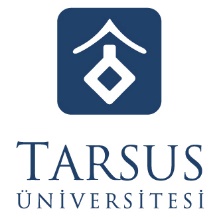 TITLE*(If the article language is English, the title should be English, Calibri, 13 pt. FULLY CAPITAL)(If the article language English, the title should be Turkish, Calibri, 10 pt., Only First Letters Capital) (Then 1 lines should be left) Author Name Surname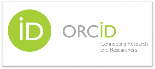 Title/Institution: Department: Mail:Orcid:Author Name SurnameTitle/Institution: Department: Mail:Orcid:Author Name SurnameTitle/Institution: Department: Mail:Orcid:Citation/Atıf: Xxxxxxx, X. and Xxxxxxxxx, X. (2022). Xxxx xxxl xxxxx xxxxxx xxxxxxxxxxxxx xxxxxxxxxxxxxxx. Tarsus Üniversitesi İktisadi ve İdari Bilimler Fakültesi Dergisi, 3 (2) , xxx-xxx. Doi: Abstract(If the article language is English, English Abstract should be typed first; Centered, Calibri, 10 pt., 6 pt. before and after)Abstract, Calibri font should be typed in 10 pt., maximum of 150 words and 1 line spacing. In the abstract, the scope, purpose, method and result of the study should be given briefly. Keywords: At least 3, maximum 5 keywords should be typed after the summary.Öz(If the article language is English, Turkish Abstract should be typed second, Centered, Calibri, 10 pt., 6 pt. before and after) Abstract (Öz) Calibri font should be typed in 10 pt., maximum of 150 words and 1 line spacing. In the abstract, the scope, purpose, method and result of the study should be given briefly. Anahtar Kelimeler: At least 3, maximum 5 keywords should be typed after the summary.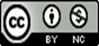 INTRODUCTION (Introduction title is left justified, 11 pt. and bold, 6 pt. spacing before and after, first line should be 1 cm indented from the left)The article’s length should be prepared not to exceed 30 pages including appendixes and bibliography. Margins at the top 1.5 cm, right 1.5 cm, left 1.5 cm, bottom 1.5 cm, and the spacing between paragraphs must be 0 pt, then 0 pt. The indents; right and left: 0, the first line should be 1 cm indented. Footnotes should be typed in 9 pt. All content of the article will be typed in Calibri font and 11 pt. Subjects should be 6 pt spacing before and after. Line spacing is 1.5 in the text; paragraph spacing must be 0 before and after.1. DEGREE HEADING (Numbered, Left Justified, Bold, 11 pt, 6 nk spacing before and after, ALL ARE CAPITAL LETTERS, first line should be 1 cm indented from left) (Example: 1. METHOD OF THE RESEARCH)2. Degree Subheading (Numbered, Left Justified, Bold, 11 pt, 6 pt spacing before and after, First Initial Letters of Words Capital, first line should be 1 cm indented from left) (Example: 1.1. Hypothesis Development)3. Degree Subheading (Numbered, Left Justified, Bold, Italic, 11 pt, 6 pt spacing before and after, First Initial Letters of Words Capital, first line must be 1 cm intended from the left) (Example: 1.1.1. Hypothesis Development)4. Degree Subtitle (Numbered, Left Justified, Italic, 11, font, before and after 6 pt spacing, Only First Letters of Words are Capital, first line must be 1 cm right from left) (Örnek: 1.1.1.1. Hypothesis Development)TABLESMake sure that the table does not overflow the paper SIZE. Table title and content should be typed in Calibri font 10 pt. as below. The following examples can be used.Table 1. Demographic FindingsInformation lines in the table and footnote representation under the table;a Other sectors: 10 food and 5 ready-to-wear sectors.Representation of decimal numbers in the table;Table 2. Test resultsFIGURESIn the figures, 10 pt. Calibri font is used. Figure, picture and graphic titles should be typed centered and bold under the image. Fort the title of shape, picture, graphic etc. both before and after in the range section on the paragraph tab should be 0 pt.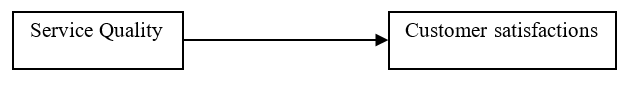 Figure 1. Model of the StudyCONCLUSION AND SUGGESTIONS (Title is left justified, 11 pt., ALL CAPITAL and bold, 6 pt. spacing before and after, the first line should be indented 1 cm from the left)REFERENCES (Centered, ALL CAPITAL and Bold, 11 pt., 6 pt. spacing before and after)Citation in the text (Citation)Single author (Bass, 1990: 35).Two authors (Avolio & Bass, 2002: 25).Three or more authors when refered first (Chou et al., 2013: 65).Referring to more than one work of the same author in the same year (Mardin, 1964a: 30) (Mardin, 1964b: 63).If it will be shown in the sentence;According to Sözbilir (2015: 15)…….. .Kark and Boas (2013: 47) …… .Chou et al., (2013: 10)…….. .If quoting directly, the page number (s) must be specified;Sözbilir and Yeşil  (2012: 286) determined that “personality traits have a positive and significant effect on innovative behaviors”.It has been determined that “personality traits have a positive and significant effect on innovative behaviors” (Sözbilir & Yeşil, 2012: 286).Bibliography The text of the bibliography should be in alphabetical order, without categorization of the type of publication (books, articles, papers etc.). Body text should be Justified, Hanging (1 cm), 10 font size, 0 pt, then 6 pt. and single line spacing. In the bibliography section, APA 6th Edition can be used. All bibliographic referances should be typed in latin alphabet. Book:Bass, B. M. (1985). Leadership and performance beyond expectations. New York: Free Press.Avolio, B. J. & Bass, B. M. (2002). Developing potential across a full range of leadership: Cases on transactional and transformational leadership. New Jersey: Lawrence Erlbaum Associates, Publishers.Translated Book:Gujarati, D. (2006). Temel ekonometri. (Trs. Ü. Şenesen & G. G. Şenesen). İstanbul: Literatür.Editorial Book:Cocks, P., Daniels, R. V. & Heer N. W. (Ed.). (1976). The dynamics of soviet politics. Massachusetts: Harvard University Press.Chapter in Editorial Book:Brzezinski, Z. (1976). Soviet politics: From the future to the past? P. Cocks, R. V. Daniels & N. W. Heer (Ed.). In The dynamics of soviet politics (pp. 337-351). Massachusetts: Harvard University Press.Journal:Bass, B. M. (1990). From transactional to transformational leadership: Learning to share the vision. Organizational Dynamics, 18(3), 19-31.Al-Ansari, Y., Altalib, M. & Sardoh, M. (2013). Technology orientation, innovation and business performance: A study of Dubai SMEs. The International Technology Management Review, 3(1), 1-11.Online Journal Asrticle with DOI:Alfers, L., Xulu, P. & Dobson, R. (2016). Promoting workplace health and safety in urban public space: reflections from Durban, South Africa. Environment and Urbanization, 28(2), 391-404. doi:10.1177/0956247816647845. Conference Paper:Akyol, A. A., Tekkök B., Kadıoğlu, Y. K. & Demirci, Ş. (2006, May-June). Tarsus-Gözlükule erken Roma dönemi seramikleri arkeometrik çalışmaları [Full Text Paper]. F. Bayram & A. Özme (Ed.), In 22. Arkeometri Sonuçları Toplantısı (pp. 99-114). Çanakkale, Türkiye: T.C. Kültür ve Turizm Bakanlığı Yayınları.Encyclopedia Article:İnalcık, H. (1992). Bayezid I. In İslâm Ansiklopedisi (Volume: 5, pp. 231-234), İstanbul: Türkiye Diyanet Vakfı İslam Araştırmaları Merkezi.Newspaper Article:Bardakçı, M. (2019). Tarihimizi ve tarihçiliğimizi alâkadar eden çok önemli bir yönetmelik yayınlandı. Habertürk, Column. Retrieved From https://www.haberturk.com/yazarlar/murat-bardakci/2532615-tarihimizi-ve-tarihciligimizialakadar-eden-cok-onemli-bir-yonetmelik-yayinlandi. Motion Picture:Cristaldi, F. (Producer) & Fellini, F. (Director). (1973). Amarcord [Motion Picture]. İtalya & Fransa: FC Produzioni & PECF.For Internet Resource:Content with known author and date:In text: (Landau, 2015)In the bibliography: Landau, D. (2015, 27 May). Honduras: term limits drama 2.0 - how the supreme court declared the constitution unconstitutional [Constitutionnet, blog post]. https://constitutionnet.org/news/honduras-term-limits-drama-20-how-supreme-court-declared-constitution-unconstitutionalInstitution/corporate content:First reference in the text: (Constitutional Court [AYM], 2023)Subsequent references in the text: (AYM, 2023)In the bibliography: Constitutional Court. (2023, May 23). Violation of the right of access to the court due to the rejection of the correctional request on the grounds that no correction can be made after the quashing decision [Press release]. https://www.anayasa.gov.tr/tr/haberler/bireysel-basvuru-basin-duyurulari/bozma-kararindan-sonra-islah-yapilayancagi-gerekceyle-islah-talebinin-reddediyon-nedenyle-mahkemeye-erisim-hakkinin- violation/Online newspaper content:In text: (Bardakçı, 2019)In the Bibliography: Bardakçı, M. (2019). A very important regulation concerning our history and historiography has been published [Habertürk, columnist]. https://www.haberturk.com/yazarlar/murat-bardakci/2532615-tarihimiz-ve-tarihciligimizialakadar-eden-cok-onemli-bir-yonetmelik-yayinlandiUndated corporate content:In the text: (Turkish Grand National Assembly [TBMM], n.d.)In the bibliography: Turkish Grand National Assembly. (n.d.). History and organization of the Administrative Organization of the Turkish Grand National Assembly. https://www.tbmm.gov.tr/kurumsal-tarihceNon-corporate content with unknown author/date:In the text: (“CfP: Can Justice Be Decrypted?”, 2023) – if the title is too long, shorten it; if the date is unknown, “n.d.” write.In the bibliography: CfP: Can justice be decrypted?. (2023, 9 May). https://criticallegalthinking.com/2023/05/09/cfp-can-justice-be-decrypted/Legislation:In the text: (Turkish Civil Code [TMK])In the bibliography: Turkish Civil Code dated 22.11.2001 and numbered 4721. https://www.mevzuat.gov.tr/mevzuatmetin/1.5.4721.pdfOther Resources:Türkiye Bankalar Birliği (2007, May). Küçük ve orta büyüklükteki işletmelerin mali sektöre olan borçlarının yeniden yapılandırılması programı bilgilendirme notu.DPT (2000). İklim değişikliği özel ihtisas komisyonu raporu. Sekizinci beş yıllık kalkınma planı. Ankara.Sudarsanam, S.,Sorwar, G. & Marr, B. (2003, October). Valuation of intellectual capital and real option models. PMA Intellectual Capital Symposium.Yılmaz, B. (2003). Turkey’s competitiveness in the European Union: A comparison with five candidate countries – Bulgaria, the Czech Republic, Hungary, Poland, Romania and the EU 15. Ezoneplus Working Paper No. 12.Sarı, E. (2008). Kültür kimlik ve politika: Mardin’de kültürlerarasılık. (Non-publishd Dissertation). Ankara Üniversitesi Sosyal Bilimler Enstitüsü, Ankara.The following information should be included on the last page of the article. You can make changes to the content as appropriate for your work without making any formal modifications to the sentences.		Author's Declaration |  Yazar Beyanı  Financial Support | Finansal Destek: Name and SURNANE who is the author has not received any financial support for the research, authorship, or publication of this study. | Yazar Ad SOYAD, bu çalışmanın araştırılması, yazarlığı veya yayınlanması için herhangi bir finansal destek almamıştır. Authors’s Contributions | Yazarların Katkıları: This article was prepared by the author alone. | Bu makale yazar tarafından tek başına hazırlanmıştır. The Declaration of Conflict of Interest/Common Interest | Çıkar Çatışması/Ortak Çıkar Beyanı: No conflict of interest or common interest has been declared by the author. |  Yazar tarafından herhangi bir çıkar çatışması veya ortak çıkar beyan edilmemiştir. The Declaration of Ethics Committee Approval | Etik Kurul Onayı Beyanı: The study doesn’t need any ethics committee approval or any special permission. | Çalışmanın herhangi bir etik kurul onayı veya özel bir izne ihtiyacı yoktur. The Declaration of Research and Publication Ethics | Araştırma ve Yayın Etiği Bildirgesi: The author declares that he/she complies with the scientific, ethical, and quotation rules of Tarsus University  Journal of The Faculty of Economics and Administrative Sciences in all processes of the paper and that he/she does not make any falsification of the data collected. In addition, he/she declares that Tarsus University  Journal of The Faculty of Economics and Administrative Sciences and its editorial board have no responsibility for any ethical violations that may be encountered, and that this study has not been evaluated or published in any academic publication environment other than Tarsus University  Journal of The Faculty of Economics and Administrative Sciences. | Yazar, makalenin tüm süreçlerinde Tarsus Üniversitesi İktisadi ve İdari Bilimler Fakültesi Dergisi'nin bilimsel, etik ve alıntı kurallarına uyduğunu ve verilerde herhangi bir tahrifat yapmadığını, karşılaşılacak tüm etik ihlallerde Tarsus Üniversitesi İktisadi ve İdari Bilimler Fakültesi Dergisi’nin ve editör kurulunun hiçbir sorumluluğunun olmadığını ve bu çalışmanın Tarsus Üniversitesi İktisadi ve İdari Bilimler Fakültesi Dergisi’nden başka hiçbir akademik yayın ortamında değerlendirilmediğini beyan etmektedir. Article Type: ResearchReceived	: Xx.Xx.XxxxRevision		: Xx.Xx.XxxxAccepted			: Xx.Xx.XxxxDeğişkenlerFrequencyPercent age (%)VariablesFrequencyPercentage (%)       GenderAgeMen7986.8Younger than 2622.2Women1213.226-353437.4Total91100.036-452626.3Education46 and older2934.1High School and lower1213.2Total91100.0VHS66.6Corporation TypeBachelor’s6369.2Joint-Stock8189.0Graduate1011.0Limited1011.0Total91100.0Total91100.0VariablesβR2t -ValueResultInstitutional governance (H1).580***3366.900AdmissionBusiness performance (H2).2271.166RefutationBusiness performance (H3).311*2302.274Admission